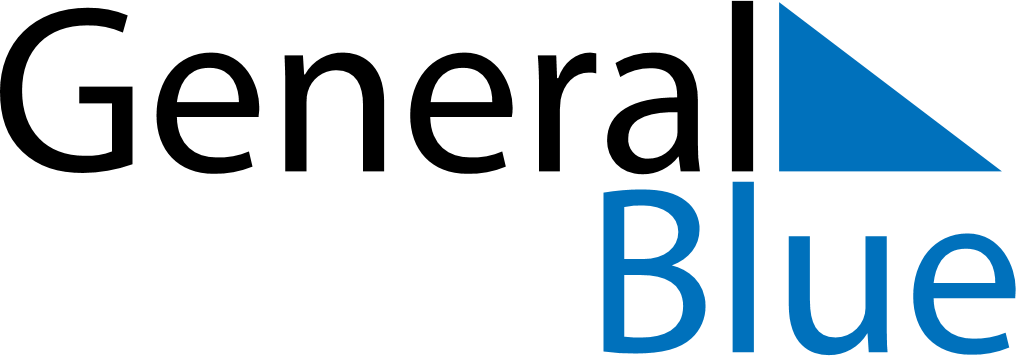 Quarter 2 of 2018GuernseyQuarter 2 of 2018GuernseyQuarter 2 of 2018GuernseyQuarter 2 of 2018GuernseyQuarter 2 of 2018GuernseyApril 2018April 2018April 2018April 2018April 2018April 2018April 2018MONTUEWEDTHUFRISATSUN123456789101112131415161718192021222324252627282930May 2018May 2018May 2018May 2018May 2018May 2018May 2018MONTUEWEDTHUFRISATSUN12345678910111213141516171819202122232425262728293031June 2018June 2018June 2018June 2018June 2018June 2018June 2018MONTUEWEDTHUFRISATSUN123456789101112131415161718192021222324252627282930Apr 1: Easter SundayApr 2: Easter MondayMay 7: Early May bank holidayMay 9: Liberation DayMay 28: Spring bank holidayJun 17: Father’s Day